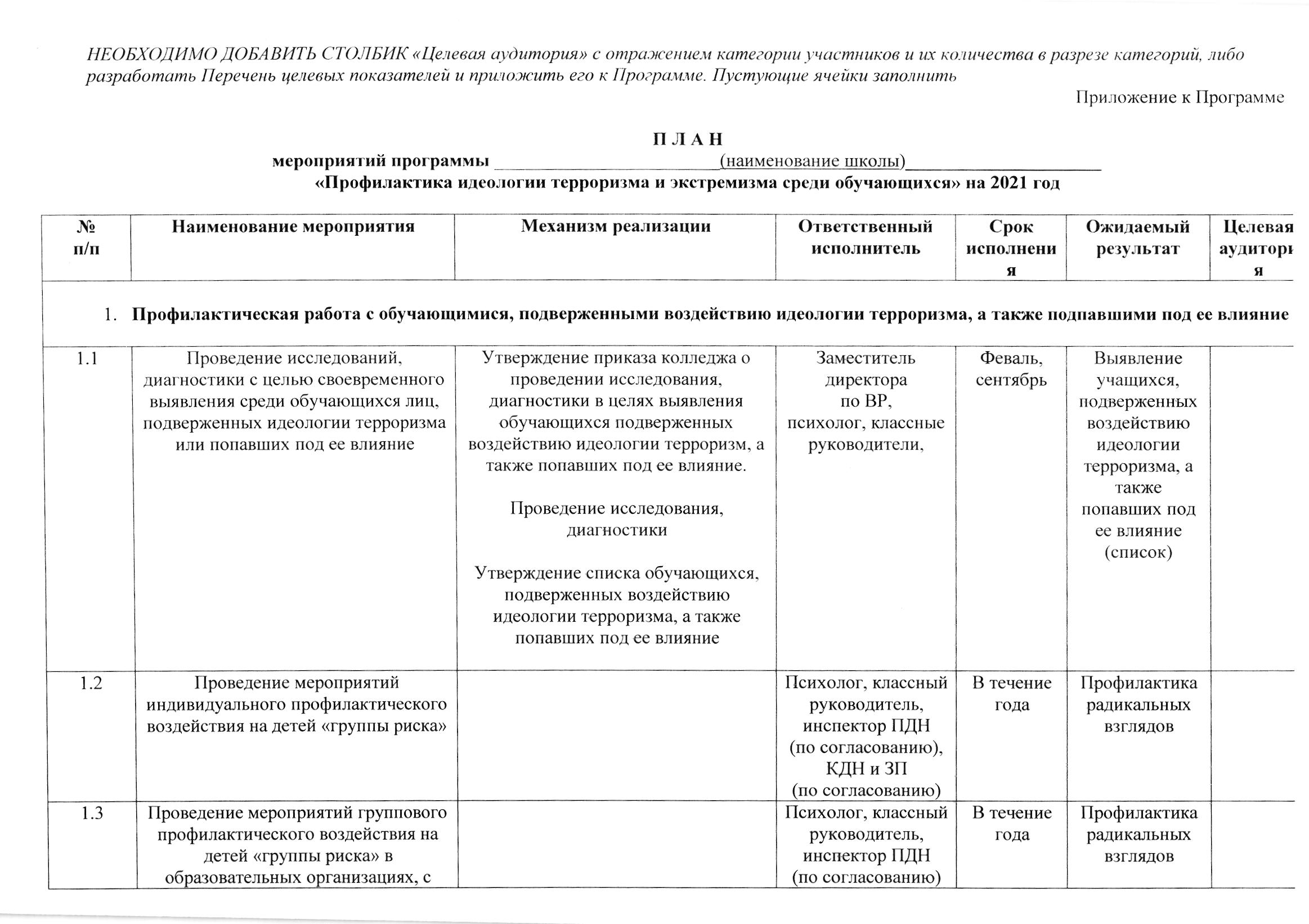 МКОУ "Калукская СОШ"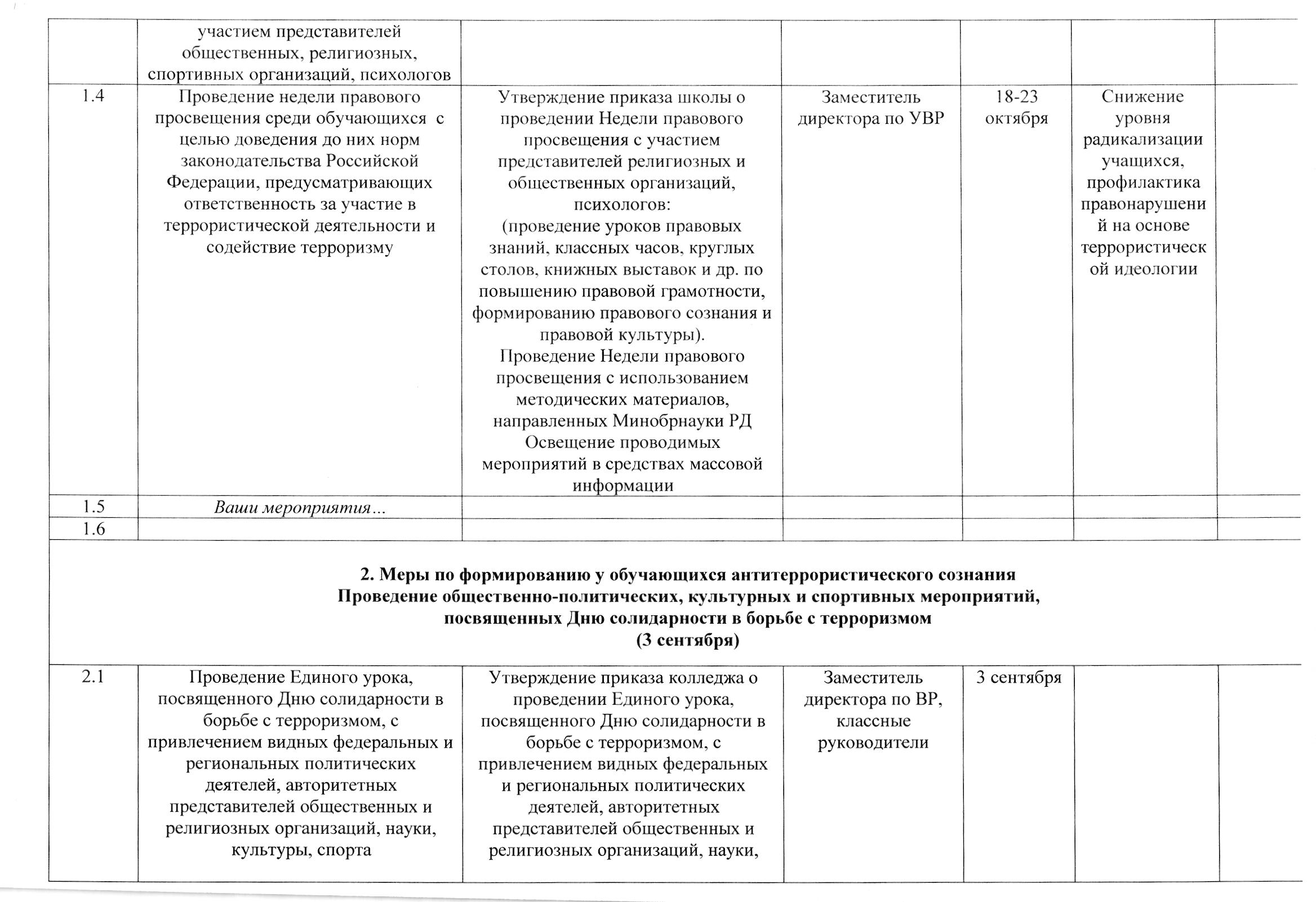 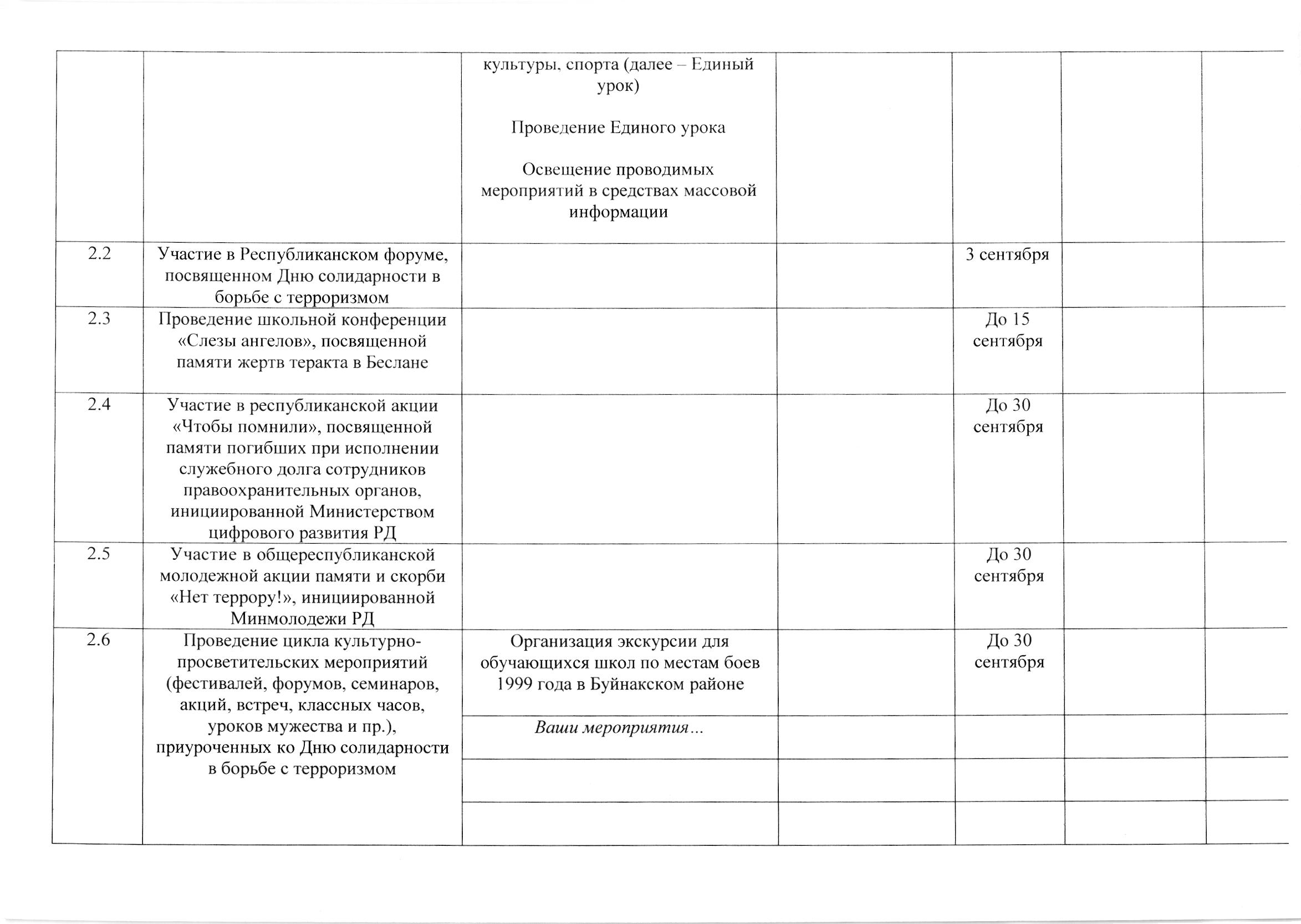 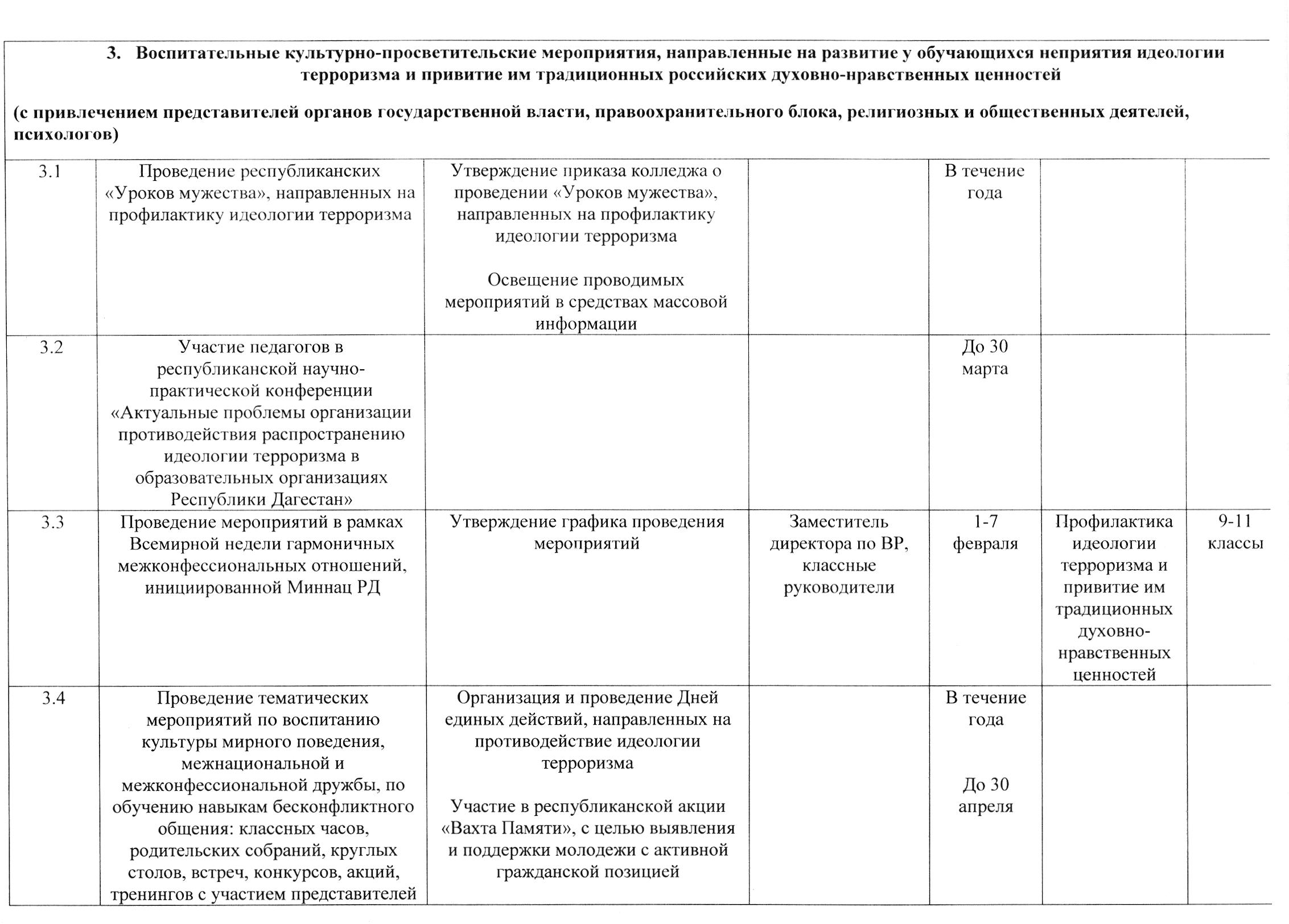 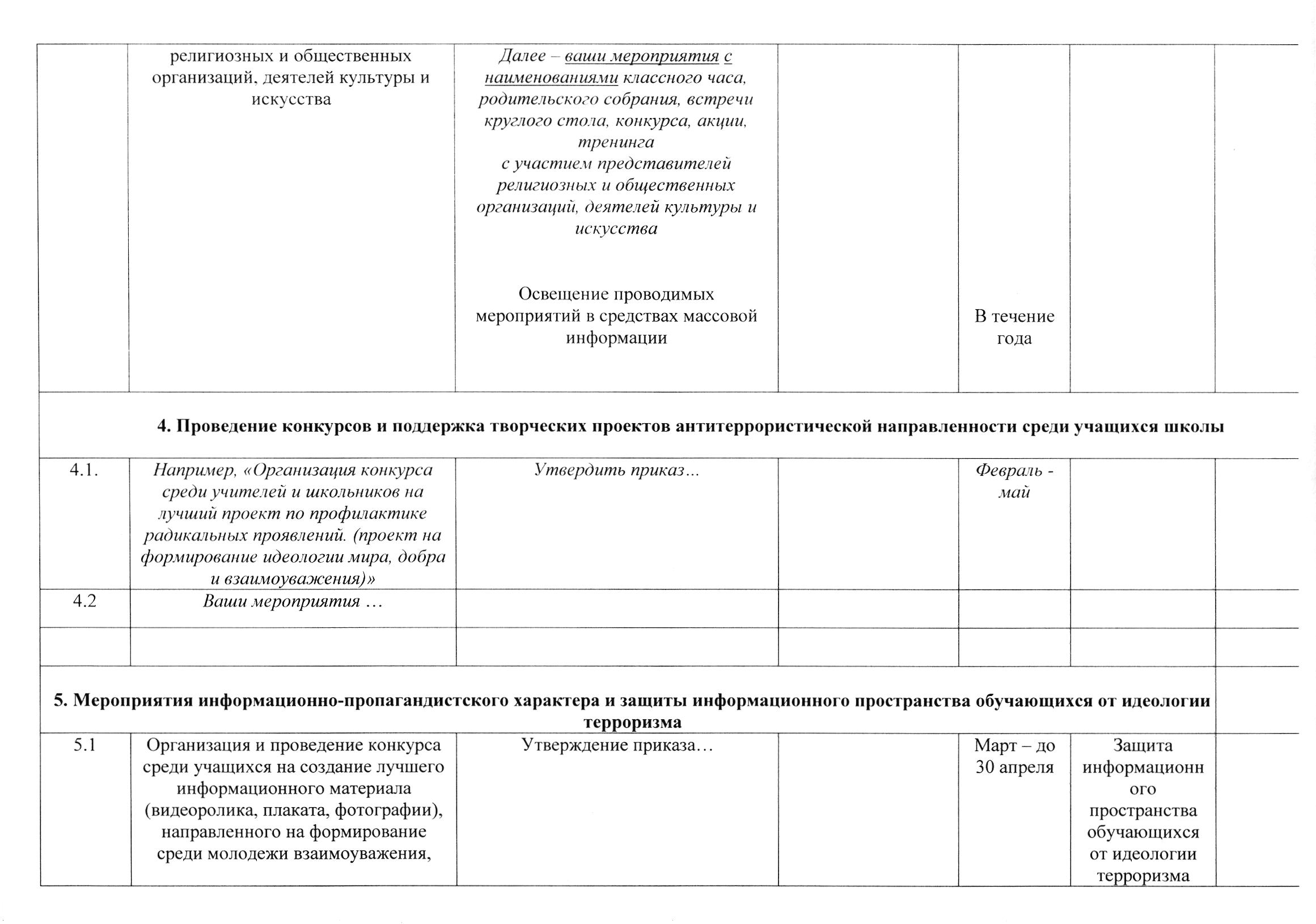 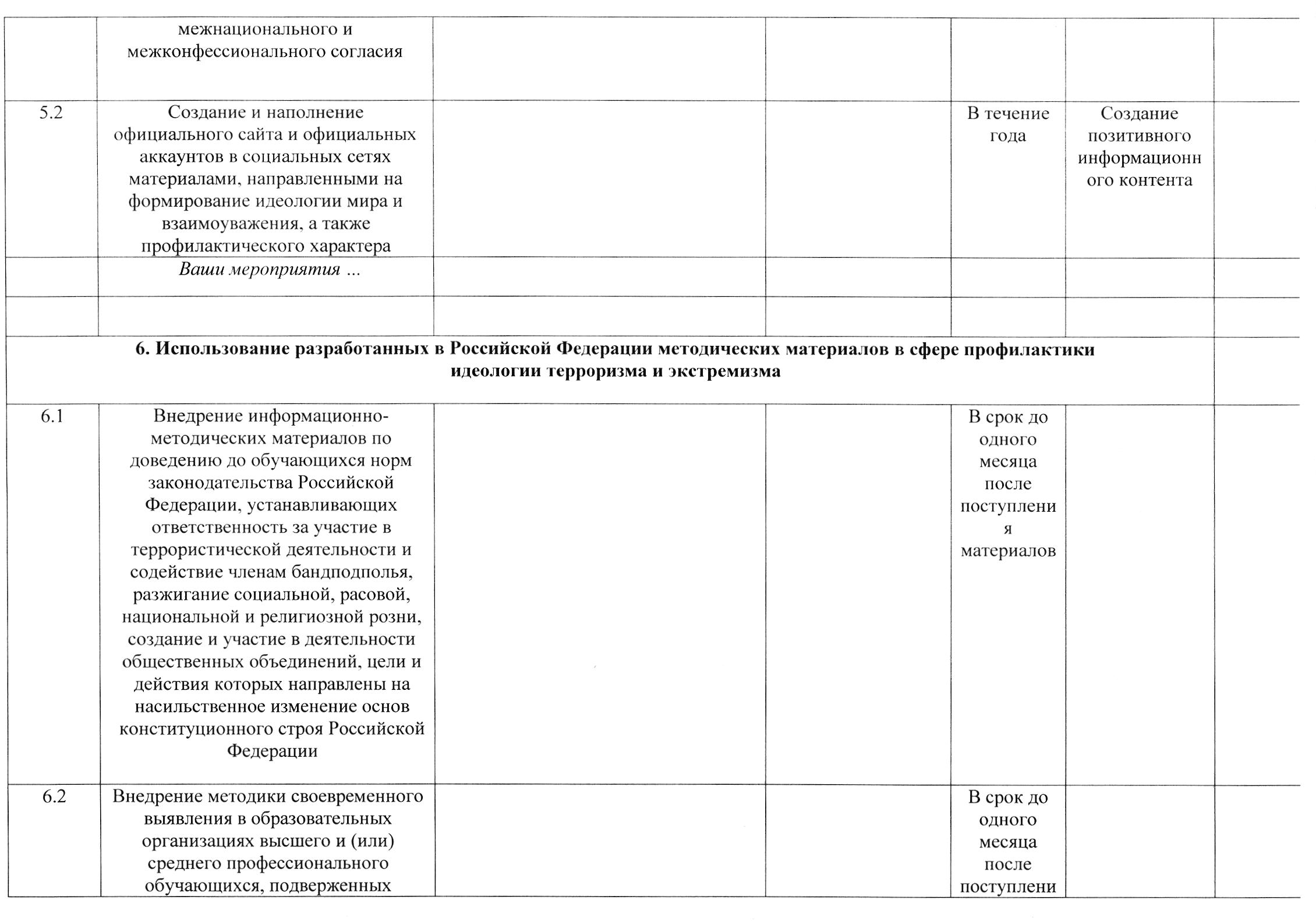 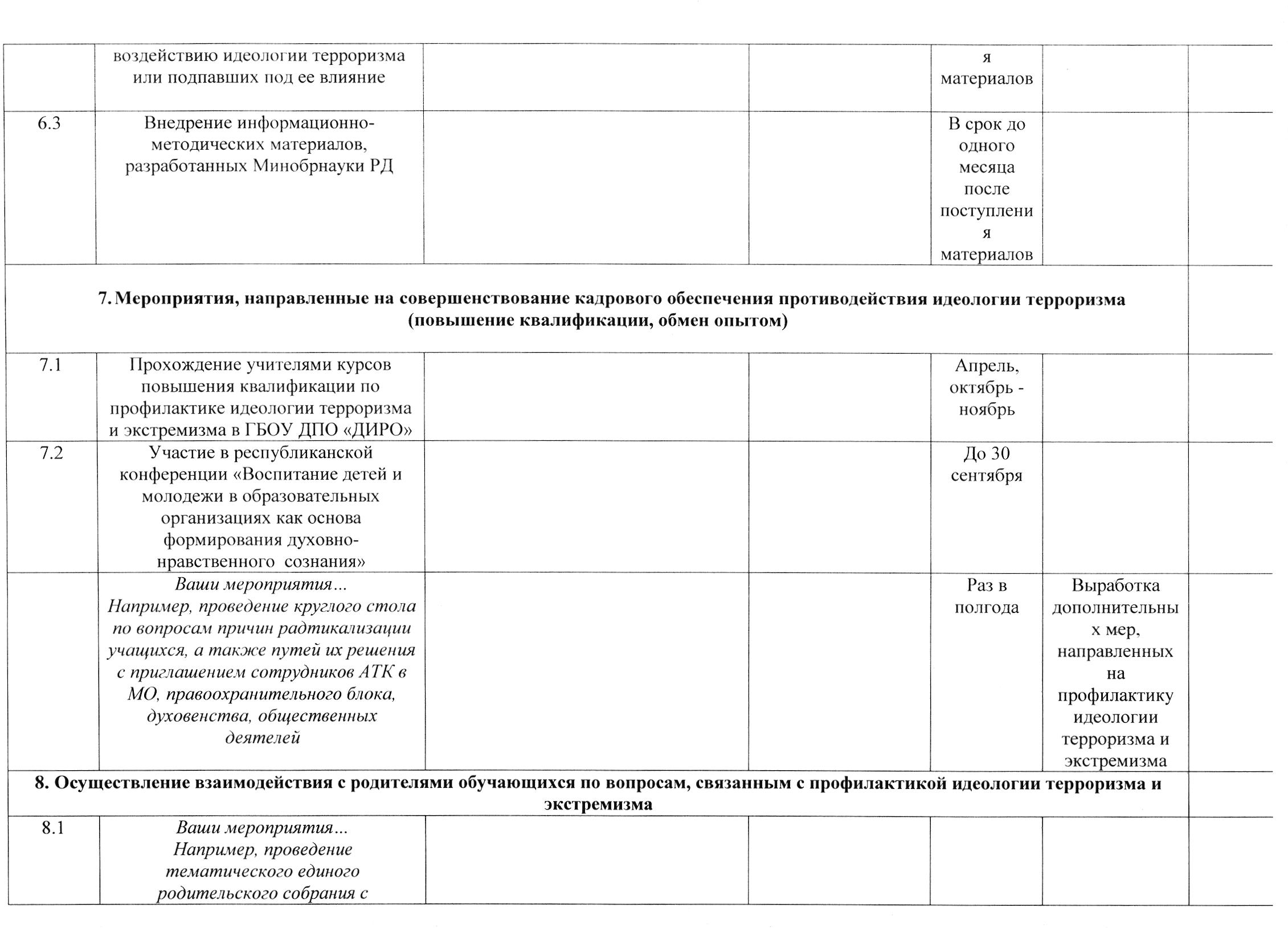 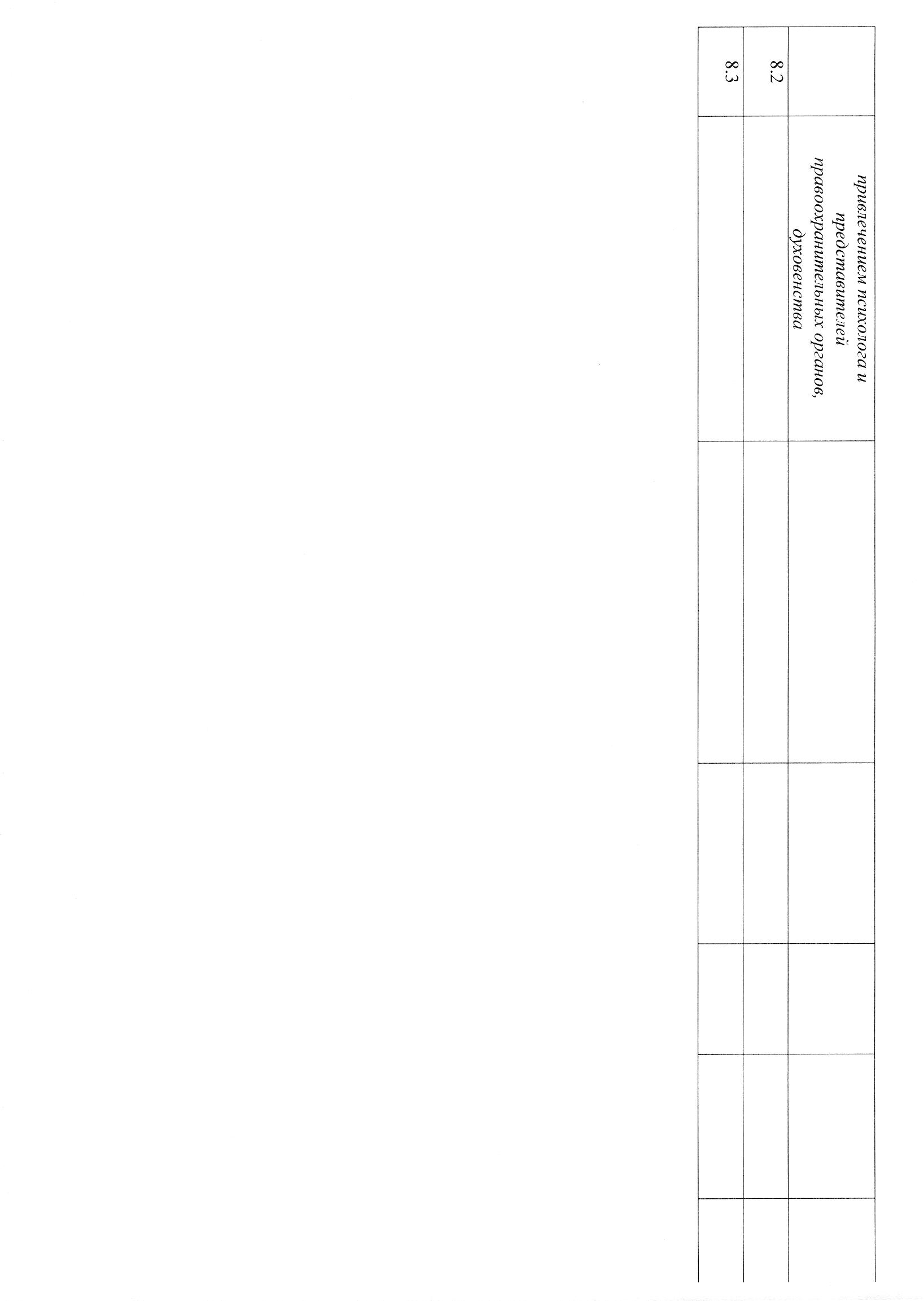 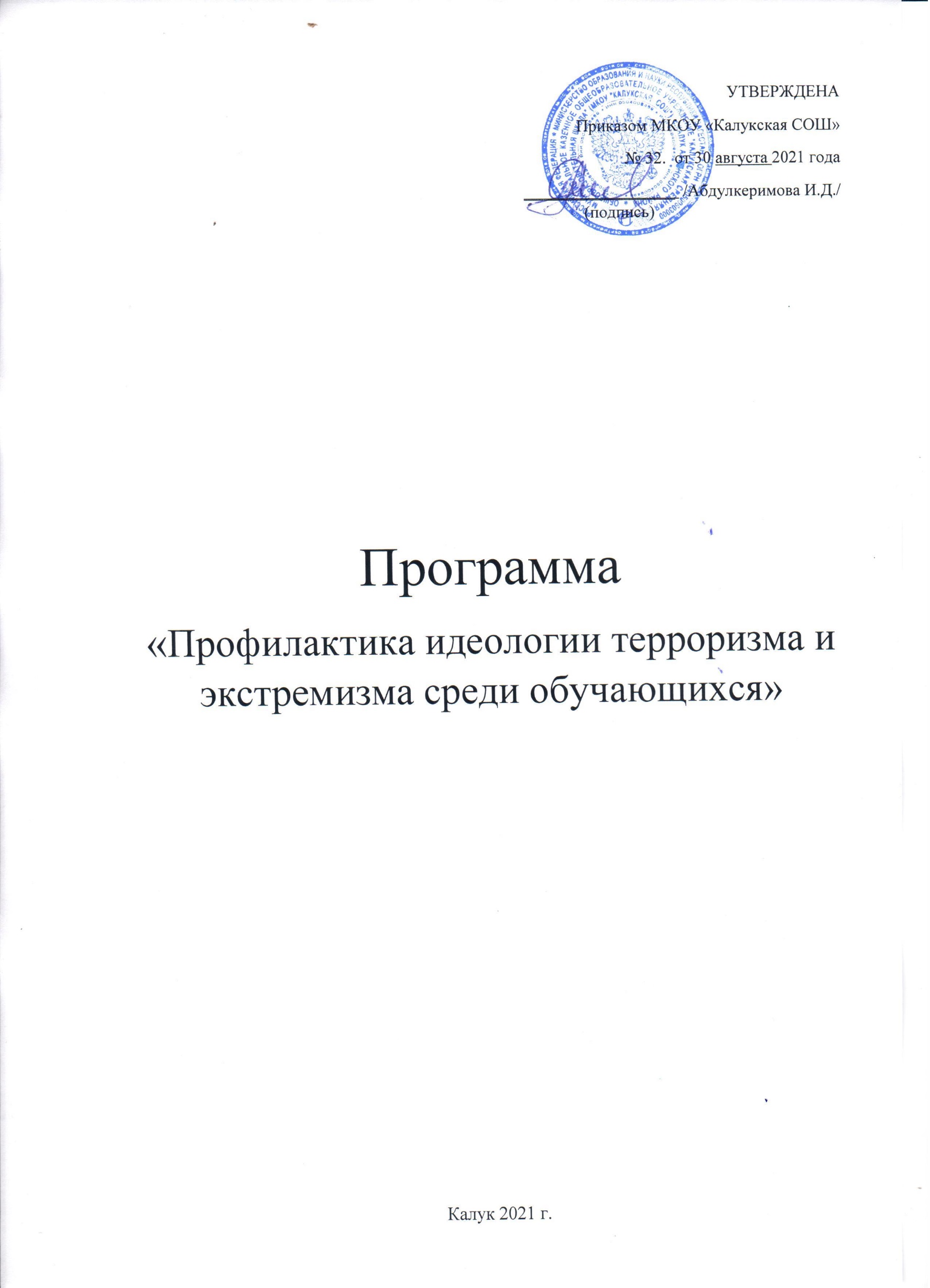 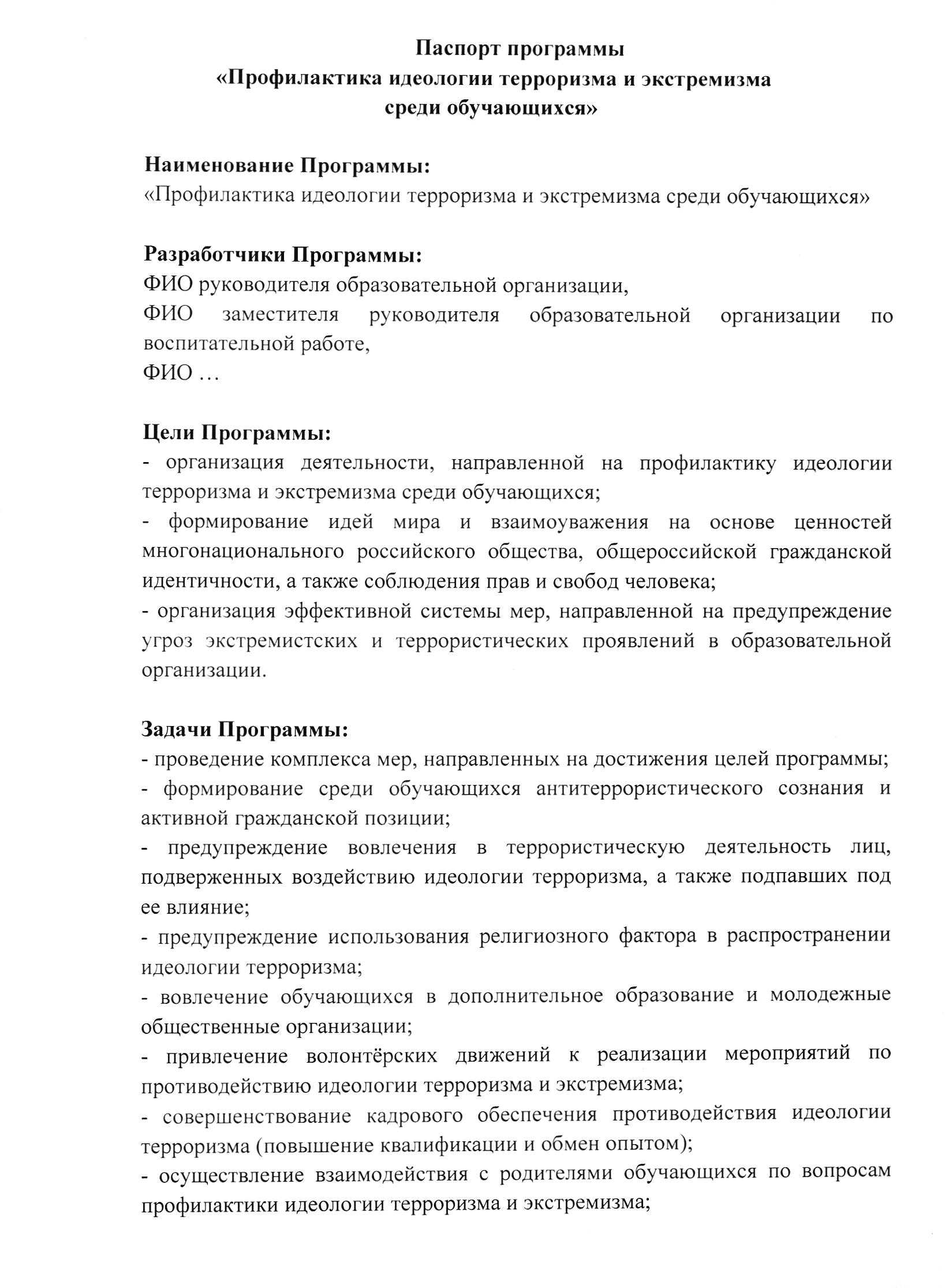 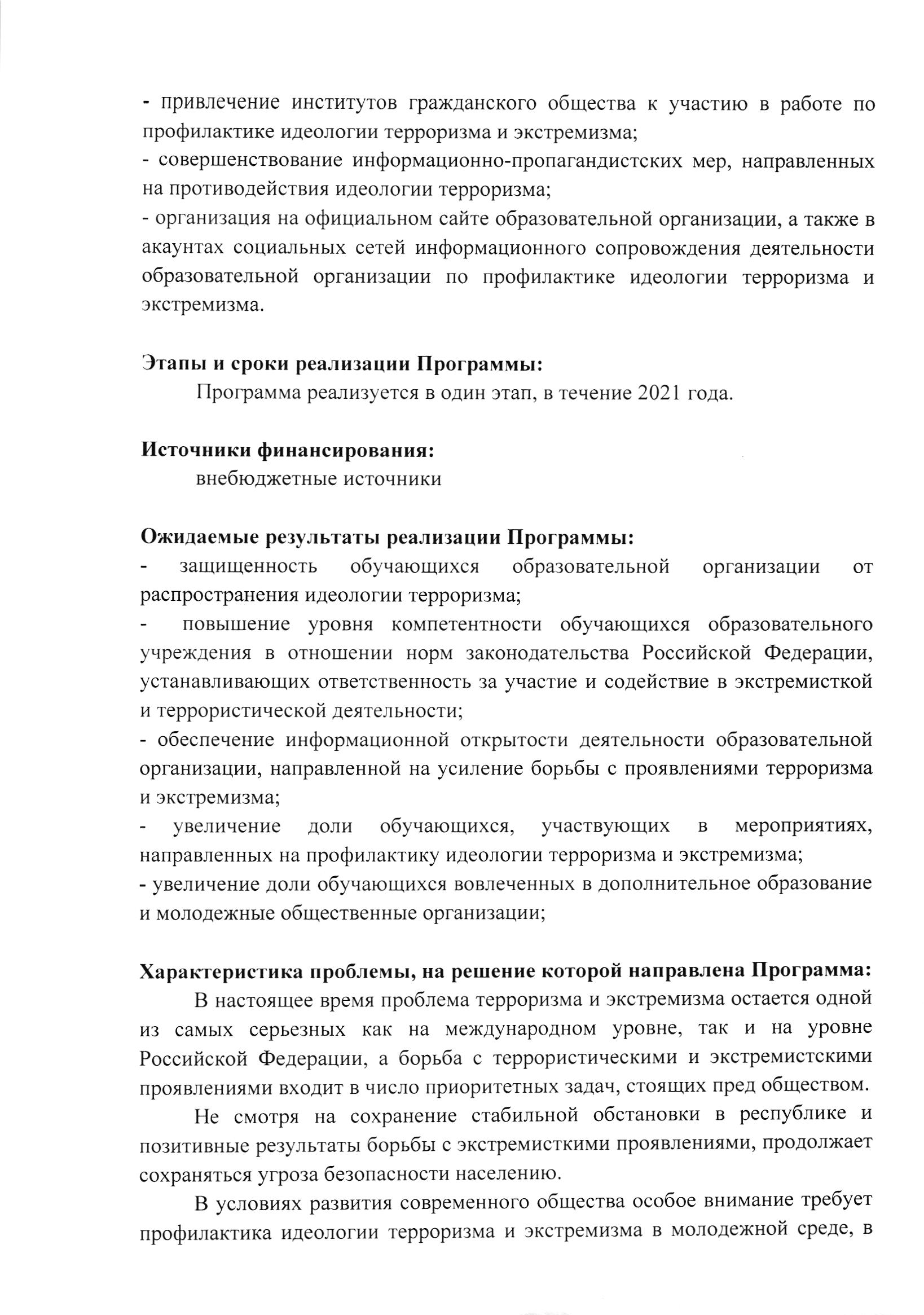 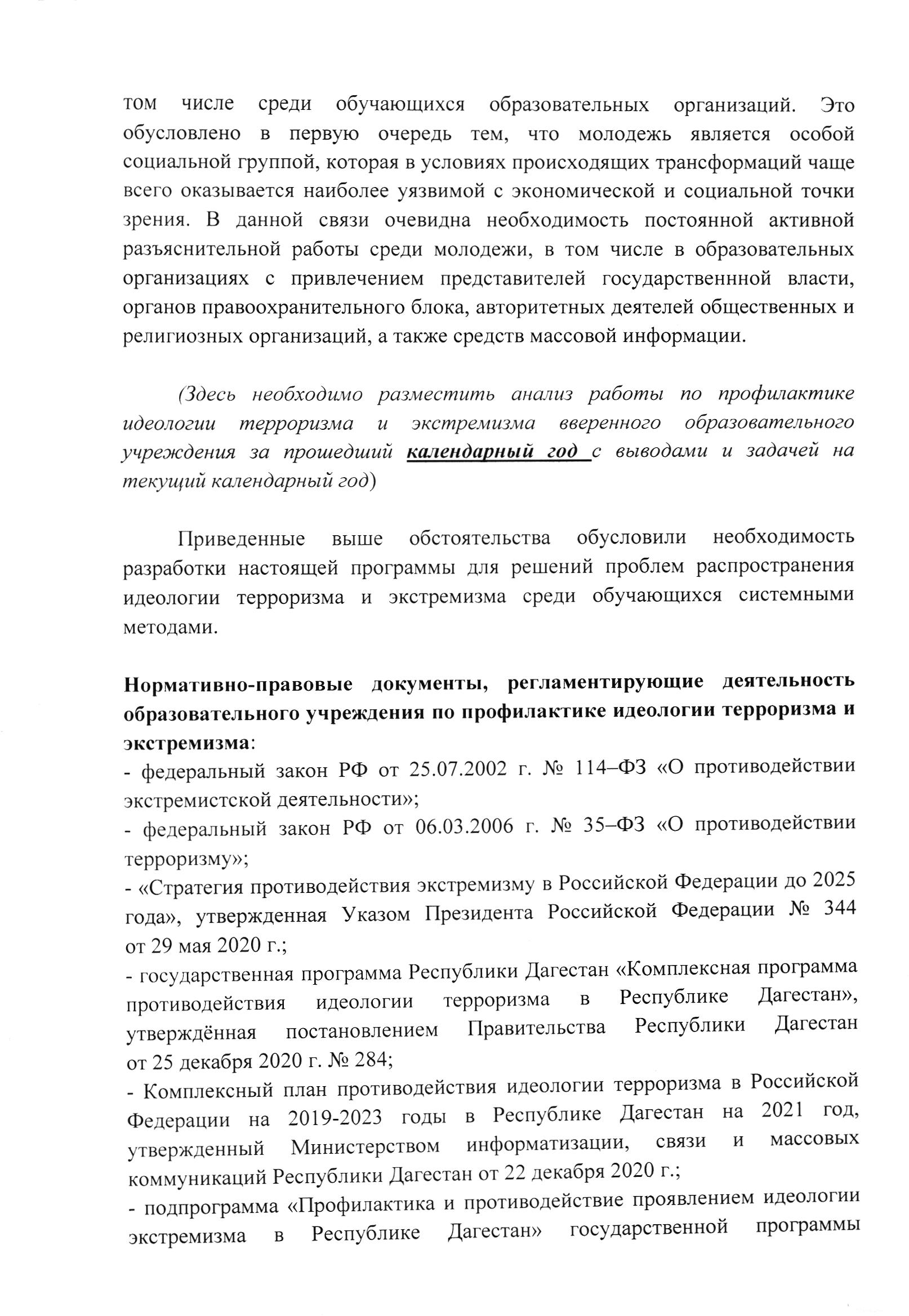 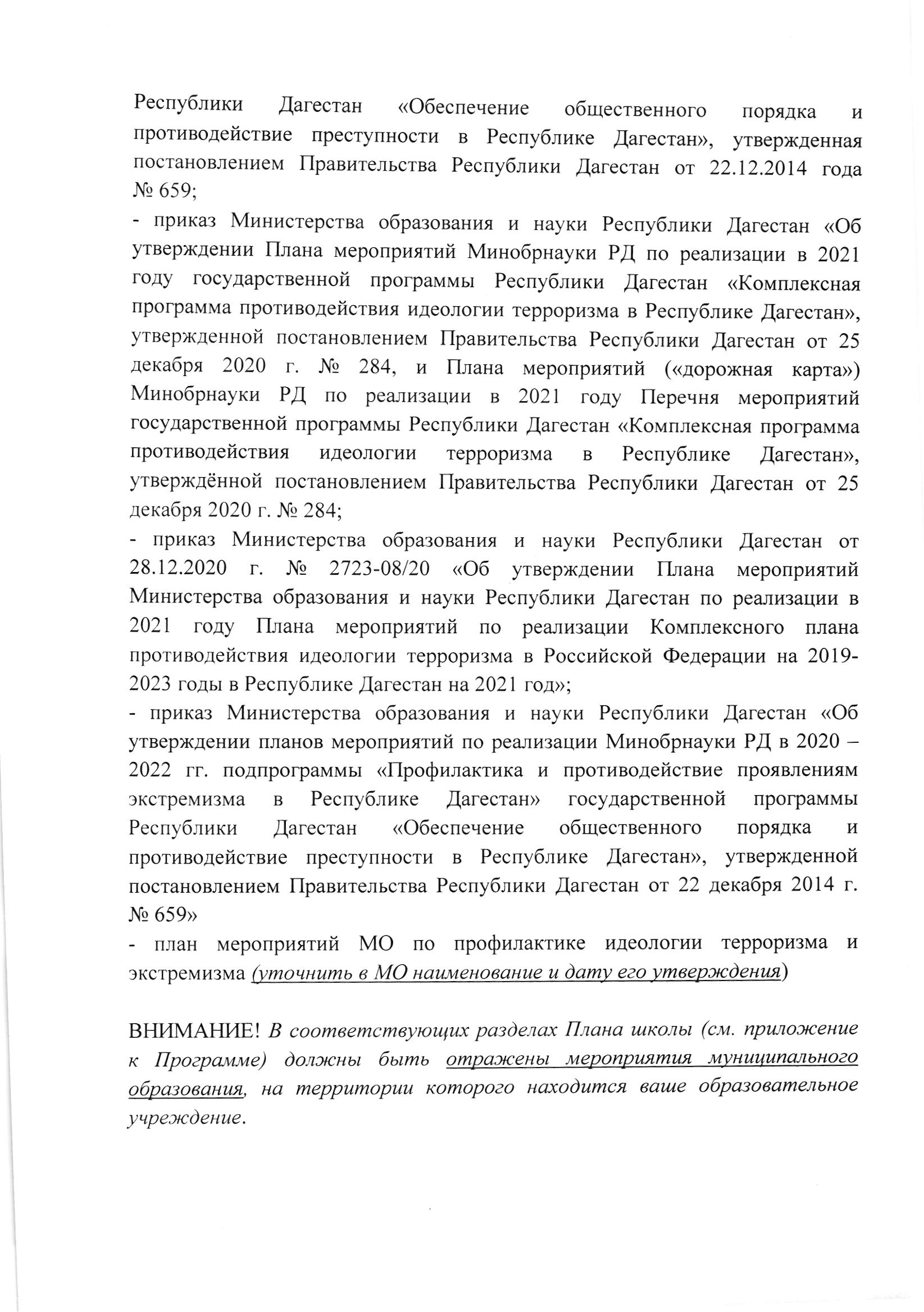 